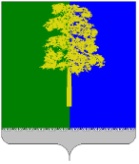 Муниципальное образование Кондинский районХанты-Мансийского автономного округа – ЮгрыАДМИНИСТРАЦИЯ КОНДИНСКОГО РАЙОНАПОСТАНОВЛЕНИЕВ соответствии с Федеральным законом от 11 августа 1995 года                         № 135-ФЗ «О благотворительной деятельности и добровольчестве (волонтерстве)», постановлением Правительства Российской Федерации от 28 ноября 2018 года                     № 1425 «Об утверждении общих требований к порядку взаимодействия федеральных органов исполнительной власти, органов исполнительной власти субъектов Российской Федерации, органов местного самоуправления, подведомственных им государственных и муниципальных учреждений, иных организаций с организаторами добровольческой (волонтерской) деятельности и добровольческими (волонтерскими) организациями и перечня видов деятельности, в отношении которых федеральными органами исполнительной власти, органами исполнительной власти субъектов Российской Федерации, органами местного самоуправления утверждается порядок взаимодействия государственных и муниципальных учреждений с организаторами добровольческой (волонтерской) деятельности, добровольческими (волонтерскими) организациями», администрация Кондинского района постановляет:1. Внести в постановление администрации Кондинского района от 06 августа 2020 года № 1423 «Об утверждении Порядка взаимодействия органов местного самоуправления муниципального образования Кондинский район и муниципальных учреждений с организаторами добровольческой (волонтерской) деятельности, добровольческими (волонтерскими) организациями» следующие изменения:1.1. Пункт 4 постановления изложить в следующей редакции:«4. Контроль за выполнением постановления возложить на первого заместителя главы района А.В. Кривоногова.».В приложении к постановлению:1.2. Пункт 3 изложить в следующей редакции:«3. Благотворительная и добровольческая (волонтерская) деятельность осуществляется в целях:3.1. Социальной поддержки и защиты граждан, включая улучшение материального положения малообеспеченных, социальную реабилитацию безработных, инвалидов и иных лиц, которые в силу своих физических или интеллектуальных особенностей, иных обстоятельств не способны самостоятельно реализовать свои права и законные интересы.3.2. Подготовки населения к преодолению последствий стихийных бедствий, экологических, промышленных или иных катастроф, к предотвращению несчастных случаев.3.3. Участия в ликвидации чрезвычайных ситуаций и их последствий, профилактике и тушении пожаров, проведении аварийно-спасательных работ, а также оказания помощи пострадавшим в результате стихийных бедствий, экологических, промышленных или иных катастроф, социальных, национальных, религиозных конфликтов, жертвам репрессий, беженцам и вынужденным переселенцам.3.4. Содействия укреплению мира, дружбы и согласия между народами, предотвращению социальных, национальных, религиозных конфликтов.3.5. Содействия укреплению престижа и роли семьи в обществе.3.6. Содействия защите материнства, детства и отцовства.3.7. Содействия деятельности в сфере образования, науки, культуры, искусства, просвещения, духовному развитию личности.3.8. Содействия деятельности в сфере профилактики и охраны здоровья граждан, а также пропаганды здорового образа жизни, улучшения морально-психологического состояния граждан.3.9. Содействия деятельности в области физической культуры и спорта                   (за исключением профессионального спорта), участия в организации и (или) проведении физкультурных и спортивных мероприятий в форме безвозмездного выполнения работ и (или) оказания услуг физическими лицами.3.10. Охраны окружающей среды и защиты животных.3.11. Охраны и должного содержания зданий, объектов и территорий, имеющих историческое, культовое, культурное или природоохранное значение, и мест захоронения.3.12. Подготовки населения в области защиты от чрезвычайных ситуаций, пропаганды знаний в области защиты населения и территорий от чрезвычайных ситуаций и обеспечения пожарной безопасности.3.13. Социальной реабилитации детей-сирот, детей, оставшихся без попечения родителей, безнадзорных детей, детей, находящихся в трудной жизненной ситуации.3.14. Оказания бесплатной юридической помощи и правового просвещения населения.3.15. Содействия добровольческой (волонтерской) деятельности.3.16. Участия в деятельности по профилактике безнадзорности и правонарушений несовершеннолетних.3.17. Содействия развитию научно-технического, художественного творчества детей и молодежи.3.18. Содействия патриотическому, духовно-нравственному воспитанию детей и молодежи.3.19. Поддержки общественно значимых молодежных инициатив, проектов, детского и молодежного движения, детских и молодежных организаций.3.20. Содействия деятельности по производству и (или) распространению социальной рекламы.3.21. Содействия профилактике социально опасных форм поведения граждан.3.22. Участия граждан в поиске лиц, пропавших без вести.3.23. Содействия в оказании медицинской помощи в организациях, оказывающих медицинскую помощь.3.24. Содействия органам внутренних дел (полиции) и иным правоохранительным органам в охране общественного порядка в соответствии с законодательством Российской Федерации.3.25. Участия в проведении мероприятий по увековечению памяти погибших при защите Отечества.3.26. Оказания поддержки соотечественникам, проживающим за рубежом, в осуществлении их прав, обеспечении защиты их интересов и сохранении общероссийской культурной идентичности.».1.3. Подпункт 14.4 пункта 14 дополнить подпунктом 14.4.5 следующего содержания:«14.4.5. Оказывать поддержку участникам добровольческой (волонтерской) деятельности, в том числе в их взаимодействии с государственными и муниципальными учреждениями и иными организациями, социально ориентированным некоммерческим организациям, государственным и муниципальным учреждениям, обеспечивающим оказание организационной, информационной, методической и иной поддержки участникам добровольческой (волонтерской) деятельности, в формах, предусмотренных Федеральным законом               от 11 августа 1995 года № 135-ФЗ «О благотворительной деятельности и добровольчестве (волонтерстве)» и иными нормативными правовыми актами Российской Федерации, а также законами субъектов Российской Федерации и иными нормативными правовыми актами субъектов Российской Федерации, муниципальными нормативными правовыми актами.».1.4. Пункт 15 признать утратившим силу.2. Обнародовать постановление в соответствии с решением Думы Кондинского района от 27 февраля 2017 года № 215 «Об утверждении Порядка опубликования (обнародования) муниципальных правовых актов и другой официальной информации органов местного самоуправления муниципального образования Кондинский район» и разместить на официальном сайте органов местного самоуправления Кондинского района. 3. Постановление вступает в силу после его обнародования.ки/Банк документов/Постановления 2024от 14 февраля 2024 года№ 158пгт. МеждуреченскийО внесении изменений в постановление администрации Кондинского района                            от 06 августа 2020 года № 1423                               «Об утверждении Порядка взаимодействия органов местного самоуправления муниципального образования Кондинский район и муниципальных учреждений с организаторами добровольческой (волонтерской) деятельности, добровольческими (волонтерскими) организациями»Глава районаА.А.Мухин